Общество с ограниченной ответственностьюНаучно-исследовательский и проектный институт"САРАТОВЗАПСИБНИИПРОЕКТ- 2000"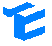 ОАО «ЗАПСИБГАЗПРОМ»Свидетельство о допуске к определенному виду или видам работ, которые оказываютвлияние на безопасность объектов капитального строительстварегистрационный номер № СРО-П -081-6451126744-00006-6 от 05 декабря 2012г.МУНИЦИПАЛЬНОЕ ОБРАЗОВАНИЕ СЕЛЬСКОЕ ПОСЕЛЕНИЕ «НОВЫЙ БОР» УСТЬ-ЦИЛЕМСКОГО РАЙОНА РЕСПУБЛИКИ КОМИГЕНЕРАЛЬНЫЙ ПЛАНМАТЕРИАЛЫ ПО ОБОСНОВАНИЮТОМ 1СОВРЕМЕННОЕ ПОЛОЖЕНИЕ. КОМПЛЕКСНЫЙ АНАЛИЗ ТЕРРИТОРИИ2012 г.Общество с ограниченной ответственностьюНаучно-исследовательский и проектный институт"САРАТОВЗАПСИБНИИПРОЕКТ- 2000"ОАО «ЗАПСИБГАЗПРОМ»Свидетельство о допуске к определенному виду или видам работ, которые оказываютвлияние на безопасность объектов капитального строительстварегистрационный номер № СРО-П -081-6451126744-00006-6 от 05 декабря 2012г.МУНИЦИПАЛЬНОЕ ОБРАЗОВАНИЕ СЕЛЬСКОЕ ПОСЕЛЕНИЕ «НОВЫЙ БОР» УСТЬ-ЦИЛЕМСКОГО РАЙОНА РЕСПУБЛИКИ КОМИГЕНЕРАЛЬНЫЙ ПЛАНМАТЕРИАЛЫ ПО ОБОСНОВАНИЮТОМ 1СОВРЕМЕННОЕ ПОЛОЖЕНИЕ. КОМПЛЕКСНЫЙ АНАЛИЗ ТЕРРИТОРИИ2012 г.Заказчик: Администрация муниципального образования сельского поселения «Новый Бор»М/К № 0307300047212000003-0103961-01 от 7 марта 2012 годаГлавный инженер Н.А. КостиковГлавный архитектор проектаС.Б. ЩербаковаЗаказчик: Администрация муниципального образования сельского поселения «Новый Бор»М/К № 0307300047212000003-0103961-01 от 7 марта 2012 года